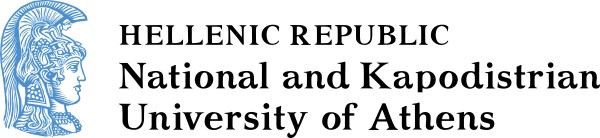 SCHOOL OF ECONOMICS AND POLITICAL SCIENCESDEPARTMENT OF COMMUNICATION AND MEDIA STUDIESMSc  in MEDIA & REFUGEE / MIGRATION FLOWSDissertation Title: ………………………………………………….byName of Student……………………………………….Advisor…………………………….Submitted in partial fulfilment of the requirements for the Degree Master of Science in Media & Refugee /Migration FlowsAthens, ../../20